Maria					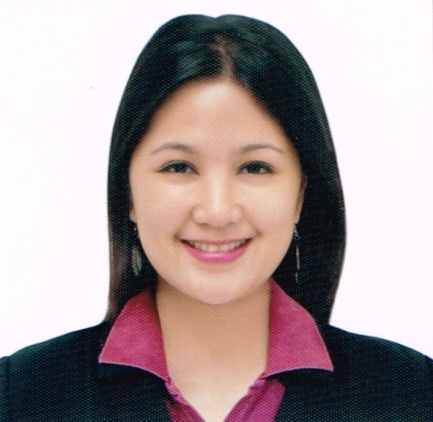 Sharjah UAE		C/o- +971505891826maria.3343189@2freemail.com Position Apply: Receptionist/Billing Clerk/Office Work______________________________________________________________________________OBJECTIVES  I am seeking employment with a company where I can use my talents and skills to grow and expand the company. I want to succeed in a stimulating and challenging environment, building the success of the company while I experience advancement opportunities.PERSONAL INFORMATION 	Age			:	24	Date of Birth		:	May 16, 1992 	Gender		:	Female	Civil Status		:	Single	Height		:	5’4”	Weight		:	56 kg.	Nationality		:	Filipino 	Religion		:	Roman CatholicEDUCATIONAL ATTAINMENT 	Tertiary 		:	Lyceum of the Philippines University 					Capitol Site, Batangas City					Bachelor of Science in Computer Science 					2011- 2015	Secondary 		:	Batangas National High School					Rizal Avenue, Batangas City					2004-2008Primary		:	Sta. Clara Elementary School					Sta. Clara Batangas City					1998-2004PROFESSIONAL EXPERIENCESBILLING CLERK (JUNE 10, 2016 – DEC. 15, 2016)United Doctors of St. Camillus De Lellis HospitalDiversion Road, BolbokBatangas CityDuties and ResponsibilitiesGathers Billing information by reviewing patient’s hospital records; checking for completeness.Ensures payments by verifying accuracy of data/records.Bills by inputting billing information to database; initiating manual/electronic transmission.Reviews patients bill for accuracy and completeness and obtain any missing information. Resolve discrepancies by examining and evaluating data; selecting corrective steps.Update job knowledge by participating in educational opportunities; reading professionals’ publications, maintaining personal networks; participating in professional organization.Maintains safe and clean working environmental work flow and efficiency by fostering spirit cooperation. Also coordinates properly to ensure efficient work result.Performs other duties as may be assigned or designated for purposes of ensuring the efficient and effective functioning and operations of the work unit.INFORMATION/PABX/ADMITTING STAFF (JUNE 10, 2015 – JUNE 10, 2016)United Doctors of St. Camillus De Lellis HospitalDiversion Road, BolbokBatangas CityDuties and ResponsibilitiesOperate communication systems, such as telephone, PABX/switchboard, intercom.Handle all directory assistance quires.Interrupt a busy line if there is an emergency.Perform receptionist functions as needed.Answer incoming calls, greetings callers, providing information, transferring calls and /o taking messages as necessary.Page individuals to inform them of telephone calls using paging and interoffice communication equipment.Perform other duties as assigned to the purpose of ensuring the efficient and effective function of the work unit. Maintains patient confidence by keeping patients record information confidential.Interview incoming patients or representative and enters information’s required for admissions into computer. Explain hospital regulations such as visiting hours, payment accounts and schedule of charges.Enter patient admitting information into computer routes printed copy to designated department.Obtain assigned patient room or ward.Compiles data for occupancy and census records.GUESS (MARCH 2010 – JANUARY 2011)STOCK CLERK/SALES ASSOCIATESM BatangasPROFESSIONAL STRENGTHSOpen to learn new ideas.Improving efficiency on assigned tasks.Ensure tasks are completed correctly and on time.Ability to work in a team.Self-motivated and hardworking.TECHNICAL PROFICIENCIESExcellent in written and communication skills (English and Tagalog language)Knowledge in Cisco NetworkingSoftware Applications (Microsoft Office –Word, Power Point, Excel and Outlook)SEMINARS AND TRAININGS ATTENDEDSEMINAR AND WORKSHOP ON “CUSTOMER SERVICE”United Doctors of St. Camillus de Lellis HospitalFebruary 19-24, 2016FIRE BRIGADE & SAFETY  United Doctors of St. Camillus de Lellis HospitalAugust  5-10, 2016PERSONALITY DEVELOPMENTUnited Doctors of St. Camillus de Lellis HospitalNovember 12, 2016